S9 - Rozwiązywanie problemówPrzykładowy test egzaminacyjnyKablem, o jakim rodzaju końcówek można połączyć komputer z telewizorem, tabletem lub smartfonem?HDMIUSBMini USBWszystkie powyższe wtyki kabli umożliwiają połączenie tych urządzeńPo włączeniu komputera, podczas wczytywania systemu operacyjnego, monitor nie pokazuje obrazu. Przyczyną tego może być:Awaria systemu operacyjnego.Złe sterowniki karty graficznej.Brak aktualizacji systemu operacyjnego.Brak połączenia lub uszkodzony kabel łączący monitor z komputerem.Wskaż prawidłową odpowiedź: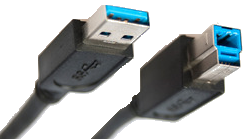 Początek formularzaKabel z końcówkami widocznymi na powyższym   rysunku przeznaczony jest do  połączenia z portem:MicroUSB USB 1.0USB 2.0USB 3.0Dół formularzaDrukarka podczas wydruku przerywa pracę wydając charakterystyczny odgłos (buczy, warczy). Przyczyną tego jest:Konieczność wymiany kartridża w drukarce atramentowej.Brak jednego atramentu w kolorowej drukarce atramentowej.Zacięcie się papieru w drukarce.Przerwana łączność drukarki z komputerem w wyniku rozłączenia lub uszkodzenia kabla USB.Monitor zasobów to narzędzie, którego nie można użyć do monitorowania w czasie rzeczywistym wykorzystania:Tonera znajdującego się drukarce połączonej kablem USB z komputerem.ProcesoraDysku twardegoPamięci operacyjnej komputera.Obraz strony na bębnie drukarki laserowej generuje:Bęben światłoczułyLaserElektroda ładującaWałek magnetycznyKtóry ze składników sieci komputerowej nadaje urządzeniu adres IP?Karta sieciowaKoncentrator sieciowy (ang. hub)RouterPrzełącznik (ang. switch)Wskaż prawidłową odpowiedź: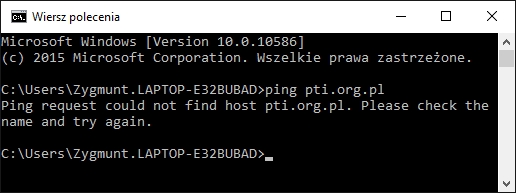 Na postawie obrazu widocznego powyżej możesz stwierdzić, że:Witrynawww.pti.org.pl jest niedostępna z powodu braku dostępu do Internetu.Witryna www.pti.org.pl jest niedostępna z powodu błędnie wpisanego adresu.Witryna www.pti.org.pl jest niedostępna z powodu braku dostępu do Internetu, błędnie wpisanego adresu lub zablokowania witryny.Witryna www.pti.org.pl jest niedostępna z powodu braku liter www w adresie strony.Wskaż prawidłową odpowiedź:Początek formularza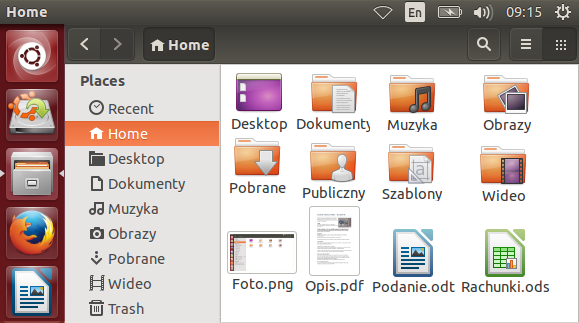 Obraz widoczny powyżej przedstawia:Pliki i foldery systemu Windows XP.Pliki i foldery systemu Windows 7.Pliki i foldery systemu Mac OS X.Pliki i foldery systemu Linux.Z jakiego programu należy korzystać, aby wyłączyć aplikacje zbędnie obciążające pamięć operacyjną?Podgląd zdarzeń.Programy domyślne.Menadżer zadań.Informacje o systemie. Dół formularzaPrzyczyną nadmiernej liczby niechcianych przesyłek (spamu) może być:Duża liczba kontaktów wpisanych w książce adresowej.Brak, lub zbyt proste hasło zabezpieczające skrzynkę pocztową.Brak filtru poczty elektronicznej lub zawirusowany komputer.Błędny wpisany w programie pocztowym adresu poczty elektronicznej.Najlepiej zabezpieczoną siecią komputerową jest sieć, w której:Ukryto nazwę sieci (SSID) i wszystkie urządzenia połączone z siecią zabezpieczono tym samym programem antywirusowym.Ukryto nazwę sieci (SSID) i wybrano tryb zabezpieczenia sieci - WEP.Ukryto nazwę sieci (SSID) i wybrano tryb zabezpieczenia sieci - WPA-Personal, uwierzytelnianie - WPA2.Wybrano tryb zabezpieczenia sieci - WPA-Personal, uwierzytelnianie - WPA2.Wskaż prawidłową odpowiedź:Początek formularzaPodczas pracy w systemie operacyjnym Windows pojawił się niebieski ekran: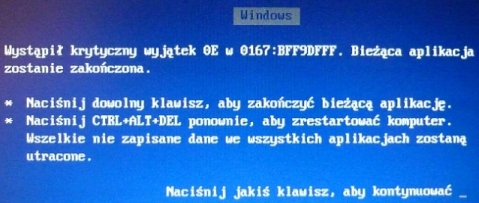 Przyczyną tego jest:Wystąpienie błędu aplikacji lub sprzętu komputerowego uniemożliwiający dalszą pracę systemu.Wykonanie przez użytkownika komputera czynności zagrażającej bezpieczeństwu danych.Wykonanie przez użytkownika czynności zagrażającej bezpieczeństwu sprzętu komputerowego.Awarią drukarki lub innego urządzenia połączonego poprzez port USB.Aby zobaczyć wszystkie procesy w systemie Linux, należy użyć standardowej składni:ls -allps -esu -apwd –all Dół formularzaW folderze /var systemu operacyjnego Linux przechowywane są:Pliki systemowe, których zawartość często się zmienia, jak logi programów/systemu, pliki html czy skrypty php/cgi wykorzystywane przez serwery WWW.Pliki niezbędne do uruchomienia i prawidłowej pracy systemu.Pliki określające ustawienia użytkownika oraz  przeznaczony na zapisywanie np. dokumentów, obrazków lub muzyki.Dodatkowe programy, które umożliwiają pracę użytkownikom systemu.W folderze Program Files systemu operacyjnego Windows przechowywane są:Pliki instalacyjne systemu Windows.Pliki sterowników kart graficznych, sieciowych i innych składników komputera.Pliki użytkowników komputera.Programy instalowane z domyślną lokalizacją.W przeglądarce internetowej zauważasz zainstalowane bez twojej wiedzy, nieprzydatne ci paski narzędzi np. Babylon Toolbar.Spowodowane to jest:Działaniem administratora sieci komputerowej.Zawirusowaniem komputera.Brakiem aktualizacji systemu komputerowego.Wielokrotną zmianą rodzaju przeglądarki internetowej.Co należy zrobić, gdy przeglądarka internetowa ma zmienioną stronę startową oraz posiada zainstalowane bez twojej wiedzy paski narzędzi?Uruchomić program antywirusowy i przeskanować wszystkie pliki.Przywrócić poprzednią wersję systemu operacyjnego.Zainstalować ponownie system operacyjny.Nie podejmować pochopnie żadnych czynności. System operacyjny sam rozwiąże te problemy.Po włączeniu zasilania komputera, na monitorze pojawia się obraz:Co powinien zrobić użytkownik komputera w tej sytuacji?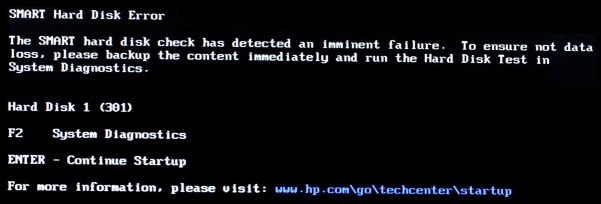 Wymienić natychmiast dysk na inny.Zainstalować na tym dysku ponownie system operacyjny.Jeżeli po naciśnięciu przycisku Enter komputer się uruchomi, kontynuować pracę nie zwracając uwagi na komunikat.Jeżeli po naciśnięciu przycisku Enter komputer się uruchomi, należy niezwłocznie wykonać kopię bezpieczeństwa danych, zgrywając je na nośnik zewnętrzny.Numer: 89.179.218.19 to:Numer IP urządzenia w lokalnej sieci komputerowej.Numer IP urządzenia w globalnej sieci komputerowej - Internecie.Numer karty sieciowej urządzenia.Nie ma takiego numeru - z trzema kropkami pomiędzy cyframi.Które z poniższych stwierdzeń dobrze określa cechy protokołów TCP oraz UDP?W przeciwieństwie do protokołu UDP, TCP gwarantuje dostarczenie wszystkich pakietów w całości, z zachowaniem kolejności i bez duplikatów.Protokół UDP cechuje się szybszą transmisją danych niż TCP, dlatego jest często używany w wideokonferencjach, przesyłaniu dźwięków i w grach sieciowych, gdzie dane muszą być przesyłane bardzo szybko.Cechą odróżniającą protokół UDP od TCP jest możliwość dostarczania pojedynczych pakietów do kilku adresów docelowych naraz (tzw. multicast).Wszystkie odpowiedzi są poprawne.Program CHKDSK w systemie Windows służy do:Defragmentacji dysków twardych komputera.Weryfikacji logicznej spójności systemu plików na dysku twardym lub dyskietce. Znajduje uszkodzone sektory i naprawia błędy związane z systemem plików.Weryfikacji poprawności działania urządzeń peryferyjnych komputera.Nawiązywania połączenia z publicznymi, niezabezpieczonymi sieciami Wi-FiWskaż prawidłową odpowiedź:Początek formularza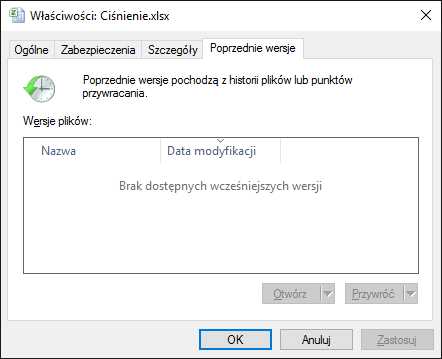 Komunikat widoczny na powyższym obrazie spowodowany jest tym, że:Plik nie został jeszcze zapisany na dysku twardym komputera.Plik jest zapisany i wczytany z wymiennego nośnika danych.Nie została skonfigurowana historia plików.Włączona została reguła prywatności zabezpieczająca przed powielaniem plików.Dół formularzaPo stwierdzeniu wadliwego działania aplikacji, informując o tym producenta, podasz informacje o:Rodzaju i wersji systemu operacyjnego.Rodzaju i okolicznościach wystąpienia błędów.Wersji programu, w którym występują błędy.Wszystkie odpowiedzi są prawdziwe.Jeżeli po każdorazowym włączeniu komputera pokazywana jest data z przed wielu lat, należy:Samodzielnie ustawić datę i czas.Nie zwracać uwagi na błędne wskazania zegara i kontynuować pracę.Włączyć synchronizację z internetowym serwerem czasu np. time.windows.com.Wymienić baterię znajdującą się na płycie głównej i włączyć synchronizację czasu z internetowym serwerem np. time.windows.com.Wskaż prawidłową odpowiedź:Początek formularza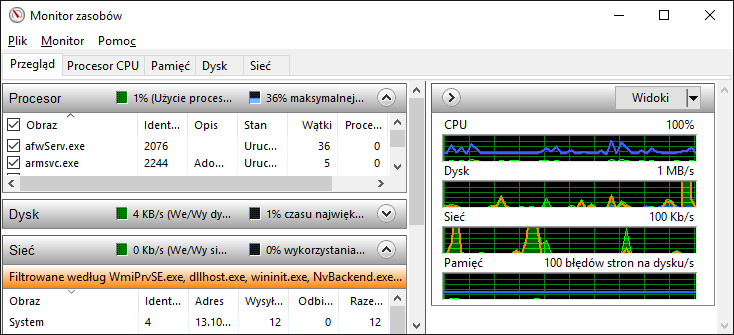 Narzędzie systemu Windows widoczne na powyższym obrazie umożliwia:Wyświetlanie informacji o użyciu zasobów sprzętowych (procesor, pamięć, dysk i sieć) oraz programowych (dojścia do plików i moduły) w czasie rzeczywistym.Uruchamianie, zatrzymywanie, wstrzymywanie i wznawianie procesów i usług.Rozwiązywania problemów z niewłaściwą pracą aplikacji.Wszystkie odpowiedzi są poprawne.Dół formularzaWskaż prawidłową odpowiedź:Początek formularza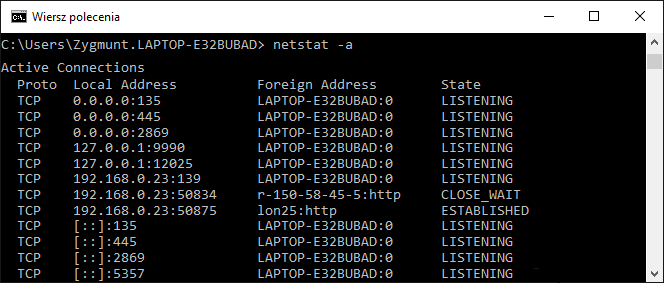 Polecenie netstat użyte z parametrem -a powoduje wyświetlenie:Wszystkich aktywnych połączeń protokołu TCP, a także portów protokołu TCP i UDP, na których komputer nasłuchuje.Oddzielnych statystyk dla poszczególnych protokołów transmisji danych.Statystyki sieci Ethernet, czyli liczbę wysłanych oraz odebranych bajtów i pakietów.Wszystkich użytkowników lokalnej sieci komputerowej.